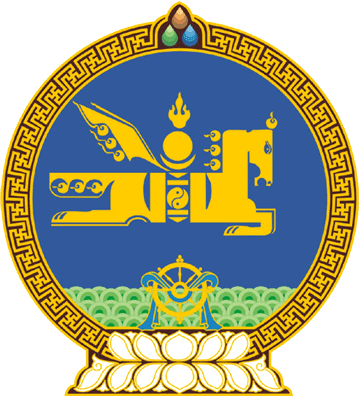 МОНГОЛ УЛСЫН ИХ ХУРЛЫНТОГТООЛ2023 оны 04 сарын 07 өдөр     		            Дугаар 21                     Төрийн ордон, Улаанбаатар хотХуулийн төсөл буцаах тухайМонгол Улсын Их Хурлын чуулганы хуралдааны дэгийн тухай хуулийн 41 дүгээр зүйлийн 41.10 дахь хэсгийг үндэслэн Монгол Улсын Их Хурлаас ТОГТООХ нь:1.Монгол Улсын Засгийн газраас 2022 оны 12 дугаар сарын 21-ний өдөр Улсын Их Хуралд Засгийн газрын тусгай сангийн тухай хуульд өөрчлөлт оруулах тухай хуулийн төсөлтэй хамт өргөн мэдүүлсэн Засгийн газрын тусгай сангийн тухай хууль (Шинэчилсэн найруулга)-ийг дагаж мөрдөх журмын тухай хуульд нэмэлт оруулах тухай хуулийн төслийг буцаах нь зүйтэй гэсэн Байнгын хорооны санал, дүгнэлтийг нэгдсэн хуралдааны санал хураалтад оролцсон гишүүдийн олонх дэмжсэн тул хууль санаачлагчид буцаасугай.МОНГОЛ УЛСЫН ИХ ХУРЛЫН ДАРГА 				Г.ЗАНДАНШАТАР